Dobrý den moji milí,doufám, že se vám všem dobře daří. Posílám další porci úkolů. Co nás tento týden čeká? V ČJ jsme minulý týden dokončili VS po P a naučili jsme se určit rod a číslo u podstatných jmen. Tento týden se začneme učit pády. Během týdne se v Teamsech objeví kvíz na slovní druhy.V matematice doděláme pracovní list z minulého týdne. Budeme prohlubovat sčítání a odčítání do tisíce a začneme dělit se zbytkem.V prvouce začneme opakovat a rozšiřovat učivo o živé přírodě.Mějte se všichni moc krásně a těším se, až vás uvidím. Krásné jarní dny přeje p. uč. MíšaČESKÝ JAZYKUčebnice str. 74 - 79PS – str. 14 – 16Opakovat VS, slovní druhyMATEMATIKAUčebnicePS – str. 21 -22, + str. 31https://www.youtube.com/watch?v=uICRG_WTmOspokud vám odkaz nepůjde otevřít, tak na něj klikněte pravým tlačítkem a dejte:otevřít hypertextový odkazPRVOUKAJeště jsem našla krásné video ke koloběhu vody. Můžete se podívat: https://www.youtube.com/watch?v=Zm_lqw4ui2MPS 48 + houby viz nížeŽivá přírodaDo živé přírody patří všechny živé organismy.RostlinyHoubyŽivočichovéLidé Bakterie a viryJejich společné znaky jsou:dýchajípřijímají potravuvylučujípohybují serostouvyvíjejí serozmnožují seumírají Houby-nemají kořeny, listy, květy- neobsahují zelené barvivo chlorofyl- živí se mrtvými těly rostlin a živočichůDělení:JEDLÉ – babka, hřib smrkový, pýchavkaNEJEDLÉ – hřib žlučníkJEDOVATÉ – hřib satan, muchomůrky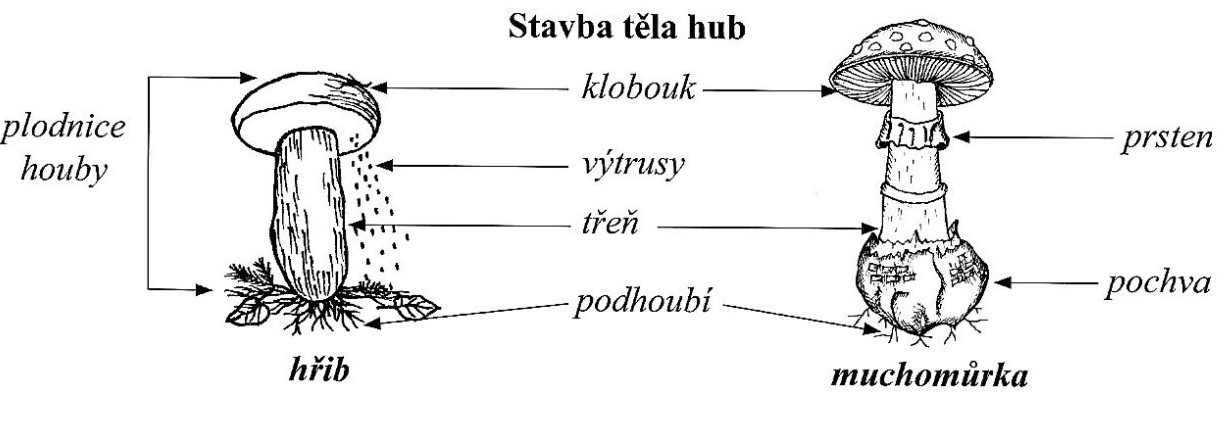 DV 6., 2. pololetí Aj 3. ročník od 15.3. do 19.3. 2021
Dobrý den děti, posílám přípravu na úterní on-line hodinu😊
Pracujeme v učebnici na str. 22-23
- udělejte si znovu poslech celého textu číslo 46
Stranu 22 už máme hotovou:
- budeme zkoušet čtení a překlad na známky
Stranu 23 budeme dělat společně 
- čtení, ústní překlad
Jsme na konci 2. lekce. Opakujte si slovíčka, budeme psát diktát a domluvíme se společně i na on-line testu.
Dále si vypracujte:
Pracovní sešit strana 20/cvičení 1.,2
Pracovní sešit strana 21/cvičení 3., 4
STRANU 20 a 21 V PRACOVNÍM SEŠITĚ BUDETE ZASÍLAT KE KONTROLE!!!Hezký týden Nováčková 😊